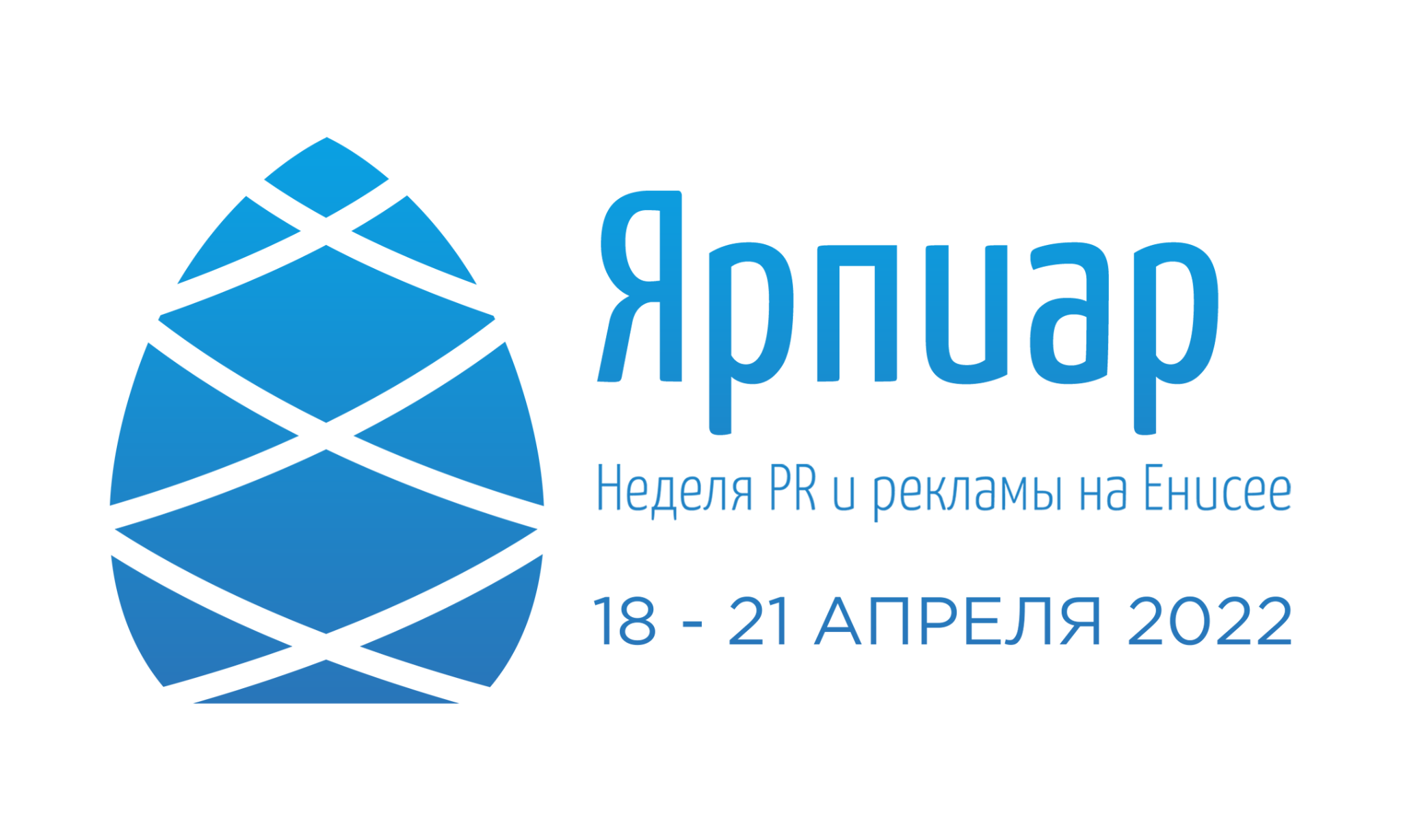 Положение о конкурсе TikTok-видео«Бренд команды».1. Общие положения Конкурс TikTok-видео «Бренд команды» включен в командный зачет Фестиваля. Сроки проведения конкурса Для предварительного оценивания ролики должны быть направлены в Оргкомитет на почту yarprfest@gmail.com и/или dmitriypolivoda@yandex.ru c пометкой «Бренд команды» до 14 апреля 2022 года. В письме необходимо указать город, вуз, название команды, контакты. Тематика роликов При разработке ролика следует сделать акцент на создании положительного имиджа представляемой команды. В качества инструмента создания видео рекомендуется использовать функционал социальной сети TikTok.  За основу ролика можно взять: − распределение ролей среди участников команды; − бренд или образы, которые ассоциируются с командой;  − особенности культуры страны/города/вуза, от которых представлена команда. Организаторами конкурса приветствуются нестандартный подход к решению задач и использование юмора. 2. Технические требования к роликам − вертикальный формат ролика (9х16);− минимальное разрешение 720х1080 пикселей; − максимальный хронометраж — 1 минута (60 сек.);− максимальный размер — 500 мегабайт; − формат avi или mp4; − название файла должно точно отражать команду и смысл ролика, например, — Бренд_команды СибГУ_Название_команды.3. Состав жюри Члены жюри — независимые эксперты в области видеопроизводства, организаторы конкурсов, преподаватели и студенты.- Пискорская Светлана Юрьевна — доктор философских наук, директор института социального инжиниринга СибГУ им. М.Ф. Решетнева; - Городищева Анна Николаевна — доктор культурологии, заведующий кафедрой рекламы и культурологии СибГУ им. М.Ф. Решетнева; - Малардырова Виктория Викторовна – заведующая кафедры рекламы и связей с общественностью филологического факультета Северо-Восточного федерального университета им. М. К. Аммосова;- Чопчиц Юлия Олеговна – преподаватель СибГУ им. М.Ф. Решетнева; - Захарчук Михаил – студент СибГУ им. М.Ф. Решетнева; - Альвили Вера – студентка Северо-Восточного федерального университета имени М.К. Аммосова, участница команды «Одун Хаан»;- Тунгускова Юлия – студентка Удмуртского государственного университета, участница команды «Этаж Пять».4. Критерии оценивания Видеоролики будут оценены каждым членом жюри по 5 критериям. За каждый критерий можно получить максимум до 5 баллов. Максимально возможная общая сумма баллов за конкурс видеороликов — 25 баллов.5. Подведение итогов Оглашение результатов конкурса состоится 18 апреля 2022 года в первый день Фестиваля. Видеоролики, занявшие призовые места (3 призовых места) и/или получившие 2 специальные номинации, будут размещены на официальных интернет-ресурсах Фестиваля. Участие в конкурсе означает, что авторы роликов дают разрешение на их размещение на интернет-ресурсах Фестиваля, исключая их коммерческое использование. В 2022 году в рамках конкурса введены специальные номинации:− Самое смешное видео; − Приз зрительских симпатий. 6. Контактная информация Дмитрий Поливода — руководитель команды фотографов «Ярпиар 2022»телефон: +7 (902) 961-58-5e-mail: dmitriypolivoda@yandex.ru Критерии оценки Названия командСоответствие заявленной темеСоблюдение технических требованийОригинальность идеи сценарияРабота оператора, режиссера, режиссера монтажаИнформативность (качество предоставляемой информации)